PSYCHBOOK !!    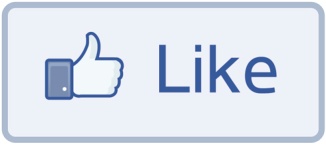 TASK: Using what you know about the different perspectives of psychology, create either a facebook profile page OR a Twitter account for a psychologist in a chosen perspective. Your psychologist can be fake or real, but you MUST include a profile for the person, with a picture!SPECIFICS FOR FB:Pick a perspective and name for your psychologist (or pick a real psychologist)Pick a pictureCreate the profile which must include: “Background info” - name, age, schooling“About” – ideas and beliefs (perspective they believe in and WHY)“likes” – find names of magazines, tv shows, movies they would like“friends” – names of REAL psychologists they would be friends with (hint: people who share the same, or a similar psychological perspective)“wall” – at least 5 posts by your psychologists or friends which can include comments, links to websites, links to articles.ONE of the 5 posts MUST be an explanation for a behaviour (any behaviour) according to the perspectiveSPECIFICS FOR TWITTER:Follow 1 and 2 of above and inclue:Who he/she follows (at least 10 people/things)10 tweets – with one being an explanation for a behaviourAn information page with picture, background information and the name of the perspective they believe in and WHY.ALTERNATE ASSIGNMENT:Create a podcast (of ~5 minutes) about yourself as a psychologist who strongly believes in one of the schools of thought. Include your background info, why you believe in the perspective you do and an explanation of an odd behaviour using your chosen perspective.EVALUATION:4 marks for background info 	4 = all elements included, good idea of who the person is	3 = one element missing, general idea of who the person is	2 = one or more element missing, generally lacking overall	1 = elements missing, no clue who the person is  8 marks for reasons for chosen perspective (x2 for each below)	4 = complete explanation for why chosen perspective was 	     selected (at least 3 sentences backing up your choice)	3 = explanation for perspective is given but could have more info	2 = explanation for perspective is lacking in content (only 1 or 2 	      sentences)	1 = explanation incomplete or incorrect12 marks for extra info – wall posts/tweets/friends/followers	4 = all info included, complete and accurate	3 = one element missing	2 = more than one element missing/inaccurate info (not      matching perspective)	1 = incomplete/inaccurate according to perspective 8 marks for explanation of odd behaviour using chosen perspective	4 = accurate and complete explanation	3 = mostly accurate, could be longer!	2 = inaccurate but complete	1 = incomplete/completely inaccurateTOTAL = /36